Растения сада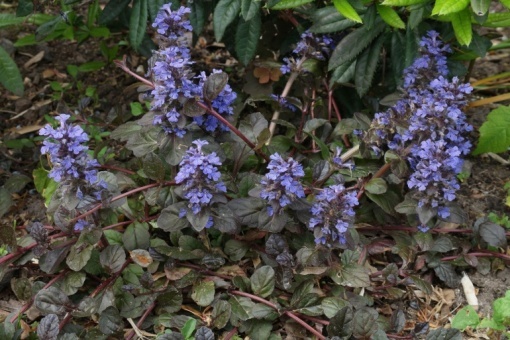 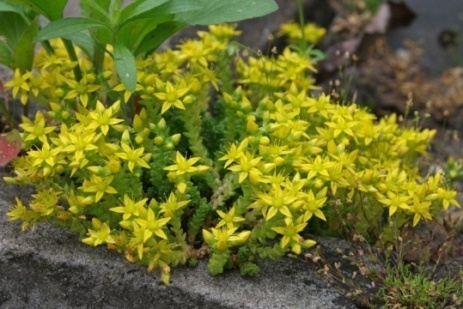 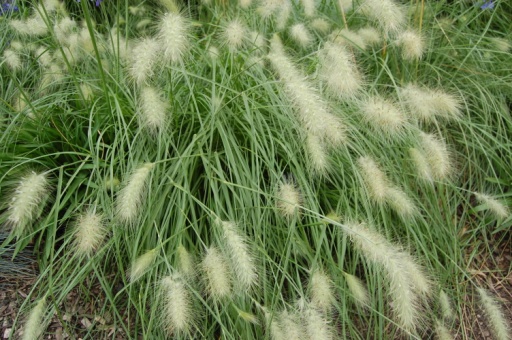         Живучка    ползучая               Очиток едкий                         Перистощетинник мохнатый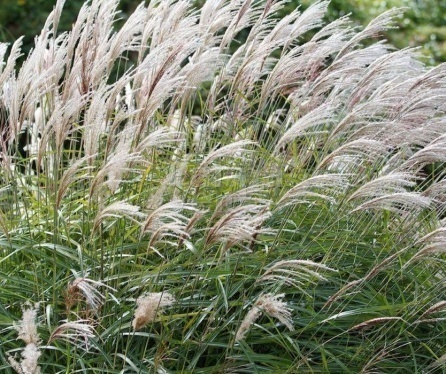 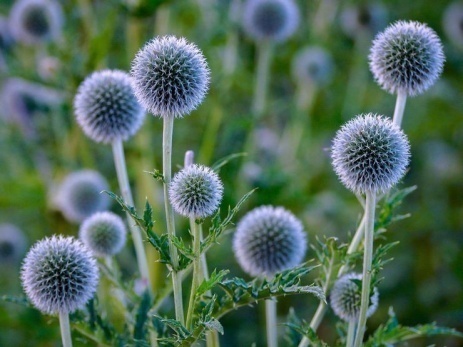 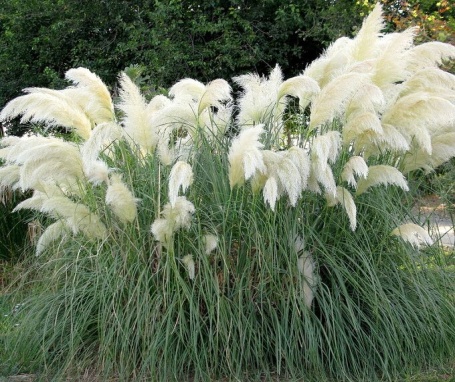              Мискантус китайский                   Мордовник                                     Кортадерия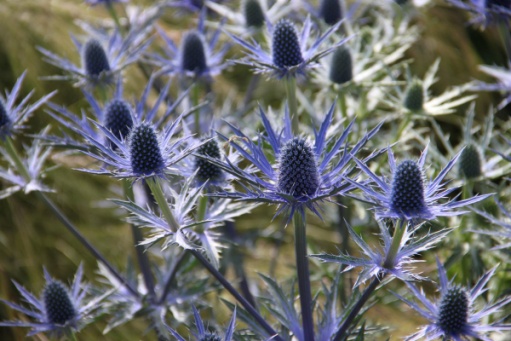 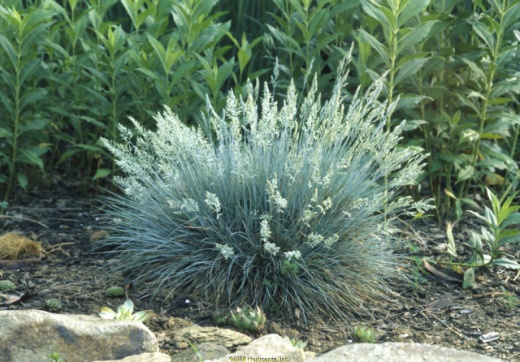 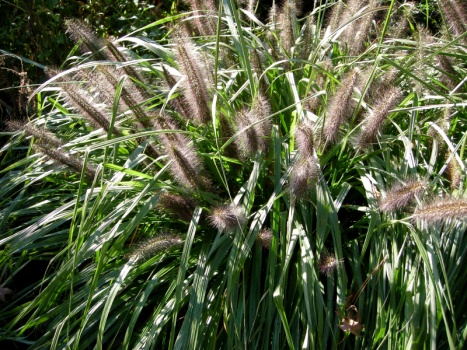 Синеголовник                                       Овсяница сизая                        Перистощетинник мохнатый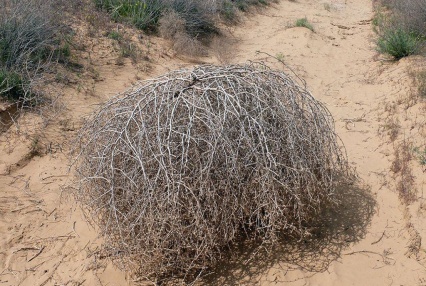 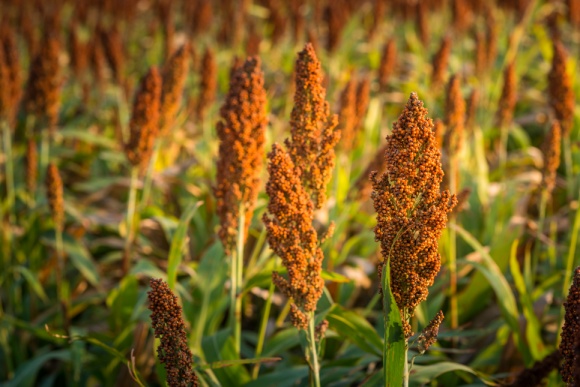                                                  Перекати- поле                         Сорго 